О признании утратившим силу 
решения Совета депутатов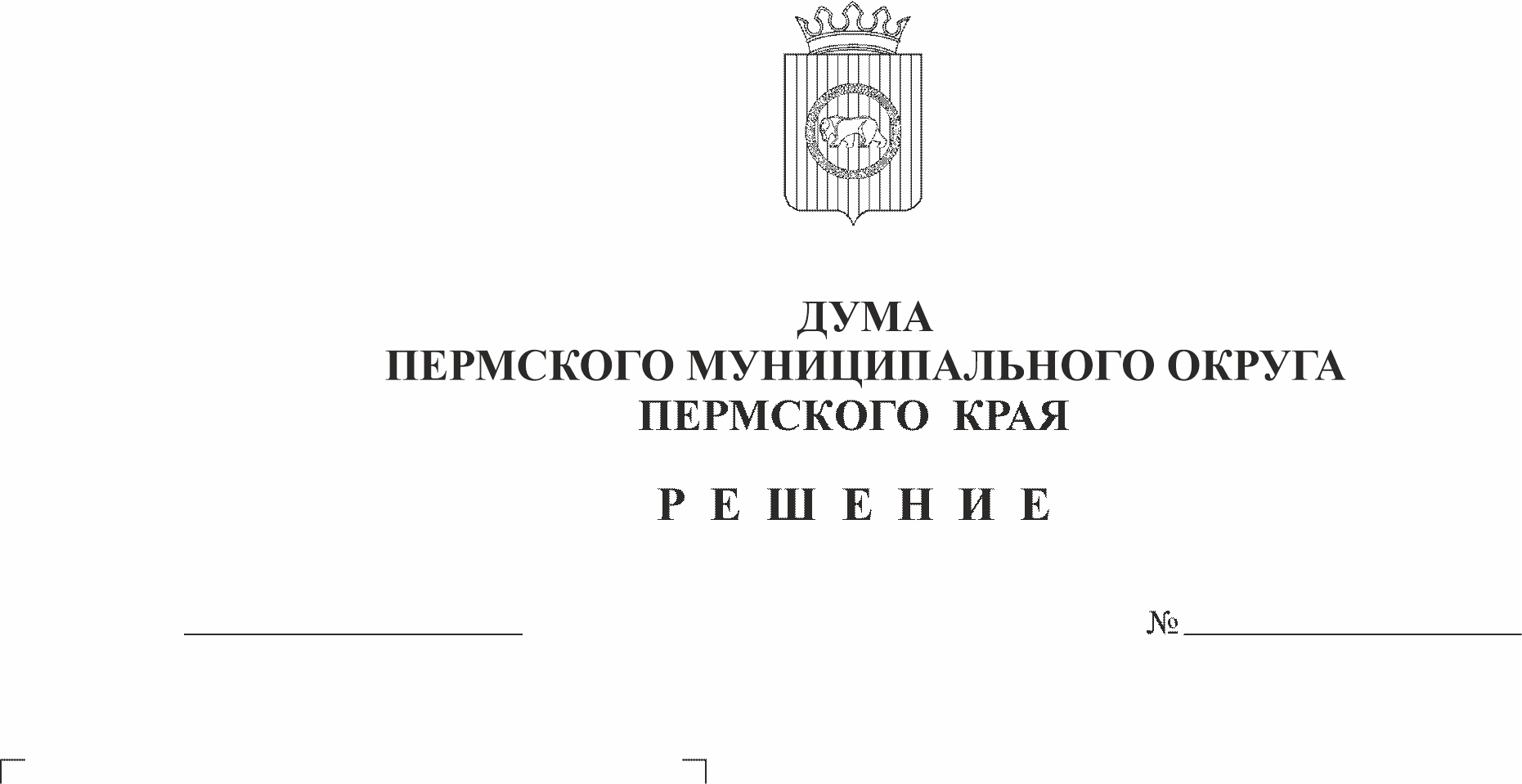 Юго – Камского сельского поселенияПермского муниципальногорайона от 28 февраля 2019 г № 39«Об утверждении Положения оборганизации конкурса на замещениевакантной должности руководителямуниципального учреждения(муниципального предприятия)Юго-Камского сельского поселения»В соответствии с частью 1 статьи 48 Федерального закона от 06 октября . № 131-ФЗ «Об общих принципах организации местного самоуправления в Российской Федерации», пунктом 1 части 2 статьи 25 Устава Пермского муниципального округа Пермского края, пунктом 1 решения Думы Пермского муниципального округа Пермского края от 22 сентября 2022 г. № 8 «О вопросах правопреемства», пунктами 1, 2 решения Думы Пермского муниципального округа Пермского края от 29 ноября 2022 г. № 58 «О вопросах правопреемства»Дума Пермского муниципального округа Пермского края РЕШАЕТ:1. Признать утратившим силу решение Совета депутатов Юго – Камского сельского поселения Пермского муниципального района от 28 февраля 2019 г.  № 39 «Об утверждении Положения об организации конкурса на замещение вакантной должности руководителя муниципального учреждения (муниципального предприятия) Юго-Камского сельского поселения».2. Опубликовать (обнародовать) настоящее решение в бюллетене муниципального образования «Пермский муниципальный округ» и разместить на официальном сайте Пермского муниципального округа в информационно-телекоммуникационной сети Интернет (www.permraion.ru). 3. Настоящее решение вступает в силу со дня его официального опубликования.Председатель ДумыПермского муниципального округа                                              Д.В. ГордиенкоГлава муниципального округа –глава администрации Пермскогомуниципального округа                                                                      В.Ю. Цветов